Hallo! Vi deler ikke ut ukeplaner av miljømessige hensyn, men den vil legges ut på skolens nettsider og henges opp på tavler på AKS og ved hovedinngangen.Vennligst sørg for alltid å ha passende klær og ekstra tøy liggende. Husk å merke ALT av klær og utstyr (matpakke, drikkeflaske, luer, bukser, sko osv..) med fornavn, etternavn og klasse! Ting forsvinner fort, men det er enklere å finne tilbake hvis det er merket🙂Husk å overholde tider med henting dagene ditt barn er på kurs for eksempel Capoeira (14.00-15.00), Teater(14.45-15.30) og Ukulele(14.00.14.45)! INGEN KAN BLI HENTET MIDT I DISSE AKTIVITETENE!! Prat med Khatija, Shamaila eller Jane om hvilken aktivitet ditt barn er med på!Har du spørsmål eller beskjeder? Ring Jane på AKS tlf. 90404363 Mandag10/12-18Tirsdag11/12-18Onsdag 12/12-18Torsdag13/12-18Fredag14/12-18Morgenåpent for elever med heldagsplass fra 07.30.*brettspill, lego og lesestund.Morgenåpent for elever med heldagsplass fra 07.30.*brettspill, lego og lesestund.Morgenåpent for elever med heldagsplass fra 07.30.*brettspill, lego og lesestund.Morgenåpent for elever med heldagsplass fra 07.30.*brettspill, lego og lesestund.Morgenåpent for elever med heldagsplass fra 07.30.*brettspill, lego og lesestund.13.30: Alle må ha med matpakke og drikkeflaske.13.00: ris og stekte grønnsaker:)13.30: Vi serverer brødskiver og knekkebrød.13.00: Alle må ha med matpakke og drikkeflaske.13.00: fiskeburger med salat!1.trinn: 14.00-14.45,14.45-15.30 1.trinn: pepperkakebaking med 4. trinn!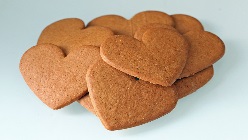 2.trinn: lager julekort!1.trinn og 2.trinn: Sang, musikk og frilek!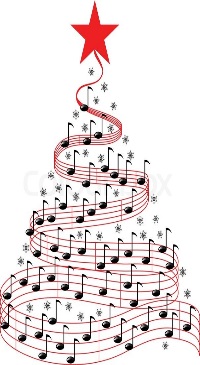 1.trinn: juleverksted! 2.trinn baker pepperkaker med 3.trinn.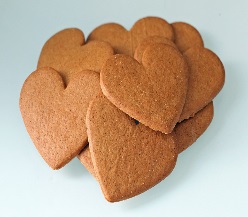 Lego TegningGymsal for 2.klasse1.trinn: juleverksted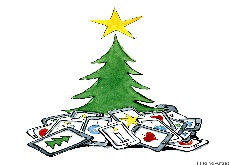 2.trinn: Bibliotek! En gruppe har ukulele.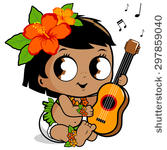 1.trinn og 2.trinn kl. 14.00-15.00:Capoeira oppvisning med Elton. Juleavslutning:)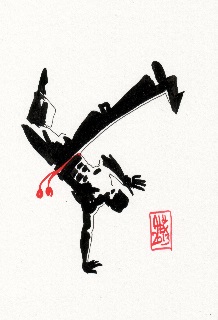 1.trinn halvdagsplass må hentes senest 15.30.2.trinn halvdagsplass må hjem 16.00AKS stenger 16.30 for alle med heldagsplass!1.trinn halvdagsplass må hentes senest 15.30.2.trinn halvdagsplass må hjem 16.00AKS stenger 16.30 for alle med heldagsplass!1.trinn halvdagsplass må hentes senest 15.30.2.trinn halvdagsplass må hjem 16.00AKS stenger 16.30 for alle med heldagsplass!1.trinn halvdagsplass må hentes senest 15.30.2.trinn halvdagsplass må hjem 16.00AKS stenger 16.30 for alle med heldagsplass!1.trinn halvdagsplass må hentes senest 15.30.2.trinn halvdagsplass må hjem 16.00AKS stenger 16.30 for alle med heldagsplass!